MaltaMaltaMaltaDecember 2026December 2026December 2026December 2026SundayMondayTuesdayWednesdayThursdayFridaySaturday123456789101112Immaculate Conception13141516171819Republic Day20212223242526Christmas Day2728293031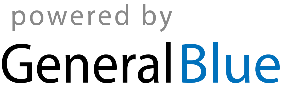 